Woodford County Middle SchoolStudent Handbook Acknowledgement Form 2020-2021Please complete form and return to your teacherStudent Name (Please Print)GradeFirst Period TeacherOur signatures below indicate that we have received, read, and understand the 2020-2021 WCMS Tiger BookStudent SignatureDateParent Guardian SignatureDateWoodford County Middle SchoolTiger Book2020-2021100 SCHOOL HOUSE ROADVERSAILLES, KY 40383(859) 879-4650 (0ffice)(859) 873-4436 (Fax)Web Page:  http://wcms.woodfordschools.orgOffice Hours: 8:00AM - 4:00PM.  Principal: Tracy Bruno Assistant Principals: Scott Hundley and Liz KirkAdministrative Dean: Susan Tracy Counselors: Derby Akers & Kelly SayreSocial Worker: Sara SwinfordWelcome to Woodford County Middle School!We want you to reach your full potential and trust that you share this goal.  You are invited to learn, grow, and develop appropriate study and social skills while you are here.  The contribution of your talents and your participation in school activities is encouraged.As a citizen of this school, you have many privileges, opportunities and responsibilities.  Please read this handbook, share the information with your parent(s) or guardian(s), and have him/her sign the removable page and return that signed page to your homeroom teacher.WCMS MISSION STATEMENTSupporting, Preparing, and Growing Students Toward a Successful Future.WCMS VISION STATEMENTTo inspire generations of life-long learners who positively impact their community and world.WCMS GUIDELINES FOR SUCCESSAt Woodford County Middle School we endorse Positive Behavioral Interventions and Supports (PBIS).  Our schools big idea is that teachers should focus more time, attention and energy on acknowledging responsible behavior rather than responding to misbehavior.  For that reason our schools expectation anchors will center around the 3 R’s:RespectfulResponsibleReadyPOLICY ON NON-DISCRIMINATIONStudents, their families, employees and potential employees of the Woodford County School System are hereby notified that this school system does not discriminate on the basis of race, color, national origin, age, religion, marital status, genetic information, sex, or disability in employment, vocational and educational programs, or activities as set forth in Title II, Title VI, Title IX, American With Disabilities Act, Section 504, and Age Discrimination Act of 1975 and provides equal access to the Boy Scouts and other designated youth groups. In addition, the District does not discriminate on the basis of sexual orientation or gender identity.Any person having inquiries concerning the Woodford County Schools’ compliance with Title II, Title VI, Title IX, Section 504, American With Disabilities Act, or Age Discrimination Act 1975, is directed to contact the Director of Staff and Student Services, who has been designated by the Woodford County Board of Education to coordinate the system’s efforts for compliance.  Please contact Garet Wells, Director of Staff and Student Services with inquiries or if needing this information in a language other than English or Spanish at 330 Pisgah Pike, Versailles, Kentucky 40383-9214 or at (859) 879-4600 extension 2110.  TIGER BOOK USEThe use of this assignment book will help you learn organizational skills. In some cases, you may be asked to have your parent’s/guardian’s signature as decided by your teachers.  Maximizing the use of this assignment book will help ensure academic success and teach you organizational skills and responsibility, factors essential for success.  Each student is required to purchase a Tiger Book at the beginning of the year; however, if a student loses their Tiger Book, he/she may be charged a $5.00 fee to replace their Tiger Book.As a resource for school policies and regulations, The Tiger Book should be helpful with most questions you may have.  If you need additional information or clarification, consult the official District Code of Conduct or contact the school administration. ACCESS TO STUDENT INFORMATIONDue to requirements of the Family Educational Rights and Privacy Act, the school may only share with students’ legal guardians any information regarding grades, discipline, activities, etc. If you want to allow access to step-parents, grandparents, counselors, or anyone other than legal guardians, a “third party release form” must be completed. These are available at the main office and the counseling office.  ATTENDANCESCHOOL DAY -  8:15AM - 3:15PMARRIVAL – Students should arrive at WCMS no earlier than 7:30 AM.  For safety and supervision reasons, the entry doors will be locked until 7:30am.  Students arriving between 7:30 and 8:00 AM should enter through the parent drop off door or bus door and enter the gym. Students may visit the cafeteria only if purchasing breakfast.  Students arriving after 8:05 AM will report directly to their first hour class.  If student eats school breakfast and arrives after 8:05 AM, they should get breakfast and take to their first period class.  If a student needs access to other parts of the building, a hall pass from a staff person is required. This pass shall be dated and signed by the staff member.  If a student arrives after the 8:15 tardy bell, he/she must report to the office entrance for a tardy slip.DEPARTURE -Parents need to fill out a Pick-Up Permission Form to allow for students to be picked up by car, friends, siblings, etc.Students are to remain in their last period class until dismissed.  
The order of dismissal will occur as follows:Car riders should exit the building through the parent pick up door. Cars should wait in a single file line before entering the parking lot to allow other cars to exit easily.  All walker will be dismissed at 3:15pm.Students picking up band instruments will be allowed to leave class at 3:15pm to pick up their instruments in order to have time to board buses in a timely manner.Bus riders will be dismissed at 3:18pm and should exit the building at bus dismissal doors or hallway doors closest to the gym entrance on bus exit side. Walkers/bike riders will be dismissed once all buses have left the campus and must leave through the bus doors, crossing streets only at marked crosswalks.ABSENCESWhen you are absent, tardy, or leave school early, you are required to bring a written excuse from your parent/guardian/professional within three (3) days of your absence.  If the note is not received within three days, the absence will be unexcused. This note should have student’s full name, the date(s) of the absences, the reason for the absence, and a parent/guardian/professional signature and phone number.. Once the total number of absence notes and tardy notes comined reaches seven (7), all other absences or tardies must have a physician’s statement/medical excuse or approved as excused by the principal.Teachers shall not give credit for daily work for unexcused absences, including out of school suspension days.To leave school early, your parent/guardian or designated sign-out person should go to the office and sign you out.  You will be called to the office when he/she arrives. Photo IDs will be checked before student is allowed to leave school with guardian or someone on their pick up list.If you are tardy to school (arriving at 8:15 am or later), bring a written explanation from your parent or guardian; you must stop by the main office and sign the sign-in sheet.Educational Enhancement Opportunity - If an absence is of significant educational value, guardians may apply for an educational enhancement opportunity of up to ten days.  Applications are available at the school office and need to be turned in to school principal for consideration at least 5 days before the planned absence. Refer to WCPS Code of Conduct for specific guidelines. BULLYING/HARASSMENTBullying means any unwanted verbal, physical, or social behavior among students that involves a real or perceived power imbalance and is repeated or has the potential to be repeated that: Occurs on school premises, on school-sponsored transportation or at a school-sponsored event; orThat disrupts the education process.This definition shall not be interpreted to prohibit civil exchange of opinions or debate or cultural practices protected under the state or federal Constitution where the opinion expressed does not otherwise materially or substantially disrupt the education process.” Students who feel they are being bullied should report it to any staff member and fill out a bullying incident report located at bit.ly/standupwcms or on the school web page. Completed forms will come to teachers, the guidance office, or the main office as need is determined.BUS/RIDE CHANGE REQUESTSAll requests for any transportation changes (change of bus, riding with a friend, walking instead of riding bus, and getting off at the high school for sports practices) must be in writing from the parent/guardian. Each request must include:  student’s name, parent/guardian name, daytime telephone number(s), date, and signature.  Guardians must be contacted by phone before the change is approved. If a parent cannot be reached for approval before the end of the school day, the change will not be approved and the student will follow their regular transportation plans.    Requests must be turned in to the office before first period begins. Office staff will page students to pick up permission notes.  No requests will be approved to ride to high school to get off and walk home or ride home with a friend.CAFETERIABreakfast is served daily from 7:30-8:05 AM in the cafeteria. Students may not loiter in the cafeteria and may receive disciplinary action for repeated incidents.  Second Chance Breakfast will be offered after first period.  For lunch, each class will go to the cafeteria as a group and return to the classroom as a group. Seating arrangements will be assigned by administrator. Remember, other classes are in session while you go to lunch, so travel quietly.  Each lunch period is approximately twenty-five (25) minutes long.  Prices for school meals will be posted.  Food from second chance breakfast will be allowed classrooms.  Food from lunch may not be brought out of the cafeteriaYou are expected to behave in a socially acceptable manner during your lunch period. Throwing or tossing of any item for any reason can result in disciplinary action. Seating limits at tables must be observed.Students will LEAVE NO TRACE.Parents/guardians are always welcome to eat lunch with their students.  They need to register in the office; however, food brought in from restaurants is not allowed.  If a student is returning from an appointment and has stopped at a fast food restaurant on the way, we ask that he/she please eat prior to checking into school.  Meals may be paid in advance by paying in the cafeteria. Money will be deposited to each student’s account. Student may not share their account number with other students.  Money remaining at the end of the year will be carried over to the student’s account or new school for the following school year.The cafeteria will provide a nutritious snack so no student will go hungry.COMPUTERS/WEB BASED INFORMATIONAccess to Computers: Students are granted access to the computer network, internet, and/or student e-mail by parent permission on the WCPS Network Student User Contract in the Student Code of Acceptable Behavior and Discipline.  E-mail Announcements: Families can sign up for the regular newsletter Tiger Tales from WCMS.  Click on the link on the WCMS webpage to sign up or call the school office.Grades Available Online:Parents and students can view the current posted grades from each class on the internet.  To use this service, a pin number will be given to each family at the beginning of the year. Please remember that teachers may have collected papers but not yet graded them or posted changes onto the computer.  A blank score is not calculated in the student’s grade average and may be added later. Please contact the teacher via email or through the front office with questions. Kickboard:Kickboard is the platform WCMS uses to track positive and negative behavior data.  This platform allows parents and students the ability to stay up to date with student progress.  Each student has an access code and a created password to a shared Parent/Student Portal.  Kickboard information can be accessed at https://parents.kickboardforschools.com/home/signinPlease contact the office with questions or login information. Web Pages:The school and district web pages offer much information to foster educational success. To directly access the Woodford County Public Schools page on the internet use this address:www.woodfordschools.orgDETENTIONOccasionally a student’s decisions and behavior earn a conference with administrators and assignment to after school detention. It is held after school from 3:30pm to 4:30pm.  Students will receive written notice of date assigned and are expected to inform guardians and arrange transportation. Copies of the notices are mailed home but may not arrive prior to the assigned detention day.  Students may not request a reassigned date. Guardians may request a rescheduled date one time by calling or sending a note to an administrator before the scheduled detention day/time. During detention, a certified teacher will monitor completion of a structured reading assignment.  If a student misses detention without a valid excuse or misbehaves during their assigned session, more detention sessions or in- school suspension may be assigned.  Students must be signed out from the main office at pick up time by the person providing transportation home. DRESS CODEThe school council has established standards for Woodford County Middle School students’ dress that emphasize modesty, cleanliness and good grooming as defined below and by school officials as the need arises. We want to encourage each student to gain recognition through personal poise and conscientious work, not through inappropriate dress. One’s personal appearance is a manifestation of self-evaluation, and we hope that students will think highly enough of themselves to dress for success.General All students are expected to adhere to common practices of modesty, cleanliness, and neatness and to dress in such a manner as to contribute to the academic atmosphere. Clothing, jewelry, accessories, or other items of adornment that refer to alcohol, tobacco, drugs, sexual innuendos, gang activity, violence, foul language, or weaponry is not permitted. The wearing of any item that materially or significantly disrupts the educational process or threatens the health or safety of other students or staff members is prohibited. Pants Students may wear jeans, khakis, slacks, or sweatpants of any color. Pants must conform to the following:• Must be free of holes and rips above the knee (frays and tears are considered holes.)• Must cover underwear and backside at all times• Must not sag (must be worn at waist level)• Leggings, jeggings, tights, spandex, bicycle, yoga pants/shorts must be worn with a shirt that covers their backside at all times.• Pajama and flannel pants are prohibited.Shorts• Shorts must be mid-thigh in length and cover undergarments at all times.• Be composed of non-transparent material• Must be free of holes and rips• Must not sag (must be worn at waist level)Skirts • Skirts must be mid-thigh in length and cover undergarments at all times.• Be composed of non-transparent material • Must be free of holes and rips• Must not sag (must be worn at waist level)Dresses • Dresses must be mid-thigh in length and cover undergarments at all times.• Dresses cannot expose midriff, come off the shoulder, or show bare back.  See through garments such as tops that are lace or crochet - these dresses must have shirts underneath that meet the 2 inch rule)• All tops must have a 2 inch measureable sleeve in width• Dresses with transparent material must meet dress code of shirts, pants/shorts as outlined in those sections.Shirts All shirts must meet the following criteria:• All tops must have a 2 inch measurable sleeve in width• Shirts cannot expose midriff, come off the shoulder, or show bare back.  See through garments such as tops that are lace or crochet -   these dresses must have shirts underneath that meet the 2 inch rule)• Transparent tops (sheer, crochet, etc.) can be worn on top of a shirt that MEETS dress code.Footwear Footwear must be worn at all times. Slippers, house shoes, or the like are prohibited unless prescribed by a physician.Outerwear • Coats and jackets must remain in the student’s locker • Insulated overalls and coveralls must remain in the student’s locker Accessories Dangerous jewelry such as dog collars, wallet chains, belt chains, spike jewelry, or any other accessories that the administration deems dangerous are not permitted. Head coverings such as hats, scarves, bandanas, head warmers, sweatbands, and doo-rags must not be visible from 7:30 a.m. - 3:30 p.m. unless such attire is a recognized part of a religious practice adhered to by the students or is prescribed by a physician. Sunglasses are not to be worn or be visible inside the building unless ordered by a physician. Enforcement The school administration shall have the right to evaluate any clothing to determine its acceptability within the guidelines of the dress code. Administrators shall also have the right to make an interpretation on the decency and appropriateness of any garment. Administrators, teachers, and other certified personnel are responsible for enforcing the dress code. Possible exceptions for special days will be at the discretion of the administration.Consequences Students who fail to comply with the dress code may be sent home when deemed appropriate by school administrators and are subject to disciplinary action. Clarification regarding apparel should be obtained from the school administrator PRIOR to wearing the apparel to school.1st Offense: correct the infraction; notify the parent/guardian; conference with administrator. (Occasionally, t-shirts may be offered to students to wear to correct the infraction. Students should return these to the office as soon as possible after wearing them)2nd Offense: correct the infraction; notify the parent/guardian and assignment to after school detention3rd Offense: Correct the infraction; notify the parent/guardian and assignment to AER4th Offense: Correct the infraction; notify the parent/guardian and assignment to 2 days of AER5th Offense or more: Correct the infraction; notify the parent/guardian and consequence(s) deemed necessary by administrationEXTRA CURRICULAR ACTIVITY POLICYGrades and Eligibility for Participation:Participation is defined to include trying out, practicing, and playing in games/matches.Try-Outs – In order to try out for extracurricular activities a student must be enrolled at WCMS.Students absent during the day for any reason appointments or emergencies will be subject to school administrative discretion.Students must have an athletic physical on file with the school in order to participate in any sport.  This includes tryouts and practices.  Athletic physical forms are available outside the front office and on our website.Athletic/Extracurricular code of conductAttendanceMust attend ½ day on the day of competition/performance/activity to playDisciplinary actionDuring Season1st AER- Conference with parent and coach/sponsor and student; will not play/participate in the next game/event after assigned AER.2nd AER- Conference with parent, coach/sponsor, Athletic Director/Administrator and student. While in AER- no practice and miss the next two games.3rd AER/1st ATS- Same as 2nd plus meeting with Mr. Bruno and consideration of removal from team/extracurricular activity.4th AER/2nd ATS- Removal from team** If instances occur after team selections/participant selections have been made, but prior to the start of the season/meetings/events, the athlete/participant will miss the next practice or practices/scheduled events according to the schedule above.Out of school suspensionFirst Offense-student will miss the same number of games/activities as the suspension. Second Out of School Suspension-Removal from team/extracurricular activity *Parents and students will sign the code of conductAdministration has authority to change dates/times of consequences to be issued.AcademicsNo F’s in any classAthletes’ current grades will be reviewed at the end of the school day each Friday. Any student with a grade of 59% (F) or below in any class will not be allowed to participate in practice or games. Students or coaches will be notified of their eligibility. Student's’ eligibility will be reinstated when their grade is 60% or above. A student who remains ineligible for three consecutive weeks will be automatically dismissed from the team. The student will be allowed one-year eligibility for each year of middle school. If a student has been retained, they will be ineligible for participation in athletics the following year (Example: a 7th grader who is retained is not eligible to participate in the following 7th grade year). All policies and procedures not stated here in this article should refer to the Bluegrass Middle School Athletic Conference (BMSAC) Manual. Any other policies not found in the BMSAC Manual should refer to the Kentucky High School Athletic Association (KHSAA) Handbook.For the complete SBDM extracurricular policy please refer to the website. GRADING POLICY0%-59%= F  60%-69=D  70%-79%=C 80%-89%=B 90%-100%=APromotion/RetentionThe following criteria will allow a middle school student to be promoted to the next grade level: A student passes 6 out of 6 classes for the school year.  Rotation classes shall be averaged together for the year and count as one yearly grade.  A middle school student shall be retained if he/she fails more one or more classes. Class is defined as a core class or the yearly average of each set of rotation classes.A student may attend summer school if he/she fails no more than three classes for the year. The student hall maintain a minimum 80% attendance rate for summer school. If an 80% attendance rate is not maintained, the student is disqualified from attending summer school and shall be retained. CLUB(S) PARTICIPATIONA wide range of clubs and non-team sports activities are made available throughout the year. Most of them meet once or twice a week for a limited number of weeks or months. Students are encouraged to participate in order to broaden their horizons and practice new skills.  See SBDM policy for participation requirements.GRADING PERIODSWCMS uses a nine-week grading period.  Please refer to our web page for calendar information on term and report card dates. A mid-term progress report is sent home with students approximately 4½ weeks into each term. GUIDANCE/COUNSELINGCounseling service is available to all students.  The counselor may assist your transition through the emotional, social, academic, and physical changes of adolescence.  You do not need to have a problem or be in trouble to visit the counselor; you may just need someone to talk to.  Students you may be referred to the counselor by parents, teachers, other students, administrators, or you may choose to see a counselor on your own.  To schedule a visit with the counselor, please sign up online or visit the counseling office.  Online link will be bookmarked on student chromebooks.  The counselor will make arrangements to see you as soon as possible and call you away from class when your appointment is scheduled.HOME/HOSPITALWoodford County Schools provides a Home/Hospital Program for students who are unable to attend school for medical reasons for a period of more than 5 consecutive days.  The student or parent may pick up an enrollment form in the main office, the counseling office, or central office for a doctor’s signature.  Take the completed form to the central office (330 Pisgah Pike) ASAP for consideration to be enrolled in the homebound program.  All applications for homebound must be approved by a district committee. If a medical event is planned in advance, please fill out the forms in advance so instruction can take place early in the absence.HOMEWORK REQUESTSWhen you are absent for one day, please contact your teacher to collect make-up assignments.  For situations where you are absent for multiple days, please call the office to request homework collection and schedule a time for pick up.  INAPPROPRIATE ITEMSItems that distract from student learning are not allowed at school. These items could include playing cards, trading cards, lighters/matches, cameras, digital recorders, skateboards, wheelies, inappropriate reading material or pictures, laser pointers, etc. Permanent markers, such as “Sharpies” are not allowed in school. If in doubt, ask a faculty member or administrator first before bringing or using the item. For multiple offenses, confiscated items will be kept in the office until the end of the semester.  WCMS and Woodford County Schools are not responsible for the loss, theft, or destruction of such items. ELECTRONICSStudents shall be allowed to possess a cell phone, ipad, ipod, and/or handheld game on school grounds. Between the hours of 8:10am to 3:10pm the devices must be stored in lockers. Students are allowed to take their devices to lunch and use them, but must store the device away at the conclusion of lunch. WCMS is not responsible for any lost or damaged electronic devices brought on school campus. Any student using electronics during classes or in the hallways will have their devices taken down to the front office for disciplinary action. Discipline progression is as follows: First Offense—The device will be taken by the administration and returned at dismissal.  The device will also be checked in to the office in the morning and returned at dismissal for the next 4 school days following the initial violation.  If the cell phone or other telecommunication device is used to facilitate a violation of the Code of Conduct, then it could result in additional discipline. Failure to turn over the phone to the requesting teacher/administrator will be considered defiance and shall be dealt with accordingly.Second Offense—The device will be taken by the administration for the remainder of the school day and returned at dismissal.  The device will also be checked in to the office in the morning and returned at dismissal for the next 9 school days following the initial violation.  Failure to turn over the phone to the requesting teacher/administrator will be considered defiance and shall be dealt with accordingly.Third Offense— The device will be taken for the remainder of the school day and kept at school for the 14 school days following the date of the 3rd offense.  In all cases, the phone must be picked up by the parent/guardian.  Failure to turn over the phone to the requesting teacher/administrator will be considered defiance and shall be dealt with accordingly. The student will also lose the right to have a telecommunication device or cell phone on school property for six months while school is in session or for the remainder of the school year, whichever is greatest.                 No student shall use a telecommunication device in a manner that would violate the privacy rights of any individual while on school property or while attending a school-related activity. Examples of such a violation would be, but not be limited to, recording other Code of Conduct violations such as a student altercation, harassment, tobacco use, or any other inappropriate behavior. Failure to comply with the consequences associated with violating the telecommunication device policy, or a telecommunications device policy infraction that necessitates holding a device for evidentiary purposes, will result in the device being kept at school instead of allowing for a check in and check out process.  Use of any telecommunication device, including but not limited to smart watches, smart phones, fitness trackers and other devices, which results in the infraction of any other discipline policy, is subject to an appropriate consequence for that violation in addition to the consequence for violating the personal telecommunication device policy.  Students may also be asked to remove any wearable telecommunication device (i.e. smart watches, fitness trackers, etc.) during assessments and tests.LIBRARYThe library is open for your use from 8:00am to 3:30 PM for study, research, or checking out and returning books and magazines.  If using the library after school dismissal, students must have approval from the librarian. Individual teachers will have scheduled times with the librarian on a regular basis for library research.  Books may be checked out for two weeks and renewed if necessary.  You are encouraged and may be required to participate in the school’s Accelerated Reading Program. You will receive a computer password through the library that will allow you to use computer software in the library and throughout the school.  Take advantage of your excellent library.LOCKERSLockers will be assigned to individual students.  Students should not share lockers.  Lockers are provided so that students may have a secure place to store supplies, materials, and clothing.  It is the responsibility of the student to keep their locker neat and locked.  Students shall not share their locker combination.  Lockers are the property of the school, and administrators have the right and responsibility to inspect lockers when necessary. Students will be held responsible for any inappropriate items found in their lockers.MEDICATIONParents must register ALL MEDICATION (prescription and non-prescription) at the school’s office.  Completed medication permission forms must be turned in at the same time the medication is delivered to the school.  The necessary forms and instructions for completion may be obtained at the school’s office (most forms require a doctor’s signature.).  If a controlled substance medication is to be kept and dispensed by the school staff, then it must be counted by the parent/guardian and the school’s designated personnel.  All medications shall be in the original container.  WCMS staff will dispense medication only when it has been delivered by the parent/guardian and has been properly registered at the school’s office. If permission forms are not completed, medicine may be administered directly to the student at school by their legal parent/guardian only.Students shall not bring their own medications to school or have possession of any prescription or non-prescription medication while at school or on the bus. A disciplinary consequence, which can include out of school suspension or alternative school placement, will occur if this requirement is not followed. No medication is to be shared between students at any time. Offenses will be considered unacceptable behavior and will earn disciplinary consequences which can include out of school suspension or alternative school placement.Keeping Your Child Home Due to IllnessPlease do not send an ill child to school.  Your child should stay home if he/she has any of the following symptoms:Please note some students have serious medical conditions that can become life threatening when exposed to certain conditions.  Please alert the school office if your child has measles, Rubella, chicken pox/shingles, whooping cough, or any other condition of concern.TREATSIf you want to bring in food for treats, parties, or birthdays, please make sure they are store bought and in the original container.  We must protect our students who may have an allergy.  Please do not send anything that contains peanuts, cashews, almonds, pecans, walnuts, or macadamia nuts.PARENT/TEACHER CONFERENCESTo request a conference with an individual teacher, the team, or the administration, please call the middle school office.  Please refer to the school calendar for the dates of the parent/teacher conferences and the open house. Staff members can easily be contacted through email. However, please do not send urgent messages through e-mail in case a teacher’s schedule prevents him/her from reading it quickly. PHONE USEStudents should only use the office telephone for calling parents/guardians for: 1) illness 2) injury 3) medication  4) emergency.  All other types of phone calls may be made at the discretion of the teacher or office staff. Every effort shall be made by the teachers to avoid class disruption due to telephone use.  HIGH SCHOOL CREDIT POLICYPer KRS 158.6451, any student enrolled in a high school credit class in middle school must earn a grade of a B or higher to gain the high school credit.  High school credit classes currently offered at Woodford County Middle School, include Algebra 1, Geometry, English 1, Integrated Science 1, Chinese 1, and Spanish 1.SELLING ITEMS AT SCHOOLStudents are not permitted to sell anything at school or on school grounds except items approved by the Woodford County Board of Education.STUDENT RESPONSIBILITIESTo meet Woodford County Middle School high academic and social standards, all students need to:Be on time.Be prepared - bring paper, pencil, textbooks, homework, Device and related materials to class.Perform work in class and complete homework assignments.Make-up assignments for absences are your responsibility.  Make arrangements with your teachers in a timely manner.  Parents wishing to pick up assignments for an absent student should contact the office in the morning for pick-up after school.  Students who receive OSS (Out of School Suspension) cannot receive credit for academic work.Be considerate of the feelings, rights, and property of others. No Skateboards. No Wheelies in Shoes. These guidelines are important for building maintenance and for student safety.Use tact and manners in questioning or disagreeing with others.  If you have a disagreement with a staff member that cannot be resolved immediately, schedule a private conference.  If you do not reach a resolution, speak to a counselor or administrator.  You and/or your parents/guardian may request a copy of the grievance procedure from the principal.  This procedure is also included in the Student Code of Acceptable Behavior and Discipline.School-issued materials (i.e. lockers, textbooks, calculators) are furnished by the school.  You are required to pay for any lost or damaged materials.Bus behavior is under the management of the bus driver, director of transportation, and the principal. The misbehavior levels and consequences are included in the district Student Code of Acceptable Behavior and Discipline.Fights between students, a level III offense, generally result in a 3-day of out of school suspension. If you suspect a personal conflict may result in physical confrontation, report your concerns to any staff member. Students may not use “self defense” as an excuse for physical contact with another student.Infractions of district and school behavior standards can result in after school detention hall, alternate education room assignment, alternate to suspension, out of school suspension, and recommendation for expulsion from school.VALUABLESStudents are cautioned not to bring large amounts of money or valuables (jewelry, mp3 players, iPods, cd players, electronic games, expensive watches, and expensive purses) to school.  Do not leave these items, purses, or wallets unattended at any time. Students - not the school – are responsible for their personal property. WCMS and Woodford County Schools are not responsible for the loss, theft, or destruction of such items.VISITORSAll visitors, including parents/guardians, must register at the office upon arrival.  All approved visitors to WCMS will be issued a visitor’s badge that must be worn so that it is clearly visible.  Upon departure from the school, visitors should sign out and return the visitor’s badge.  Students may not bring students from other schools to “visit” with them during the school day.  Classroom interruptions need to be kept to a minimum; therefore, no one will be permitted to visit with a student during class time except in cases of extreme emergency.   Front office staff will call students to office for information notes or dropped off items during class breaks. VOLUNTEERSVolunteers are crucial to our school’s success! There are multiple activities and programs for involvement. When volunteering at the school, be sure to sign in on the volunteer log book so we can track and recognize involvement.  Anyone wishing to volunteer (including chaperoning field trips) must complete a background check prior to sharing their services. The form is available at the school office.  The screening is done by a state agency and can take several weeks, so plan accordingly if there is a particular activity you wish to help with.The official volunteer background check paid by our district and required through the Administrative Office of the Courts (AOC) is now good for five (5) years.  In each school year following the school year of the initial background check, a Volunteer Letter of Intent form must be completed prior to the date indicated on the form in order to keep your status as an approved volunteer current.  Failure to complete the intent form prior to the due date will require submission of another background check at the parent’s/guardian’s expense.Woodford County Public Schools 1 to 1 Technology PolicyCheck in/Check out Upon receiving your device, you will connect it to the school network.  To receive your device, you and a parent or guardian must carefully read this Usage Handbook and sign the Student Pledge document and insurance form. All insurance paperwork and fees must be submitted in order for the Device to leave the school propertyCompletion of your Digital Drivers License will be required for network and device privileges.You are required to enroll in the device protection plan before taking the Device home. If you choose not to purchase the insurance, you must check your Device in and out of the library before and after school each day.Your device and AC power adapter must be returned at the end of each school year in good condition. If enrollment at WCMS is terminated for any reason (i.e. transfer, change of placement), you must return these items on the date of termination.All devices remain the property of Woodford County Public Schools. WCPS reserves the right to collect and/or inspect your device at any time, and to delete any material or applications deemed inappropriateUsage GuidelinesAbide by the school’s Acceptable Use and Device Policies at all times inside and outside of school hours.Honor the school’s restrictions of access to sites and apps that are not allowed at school.Secure your device in your locker whenever it is not in your direct possession. Never leave it unattended.All applications, games, and music on your device must be legitimately purchased and licensed. You may not attempt to break security protocols. If a device is jailbroken, it voids the warranty. If you jailbreak (process of removing limitations imposed by the manufacturer) your device, you are responsible for the cost of the device. Repairs will be organized by the school through the help desk. Do not attempt repairs yourself.You are responsible for backing up personal data on your device. The school accepts no responsibility for lost data.If necessary, your device may need to be reset by a school technician. Resetting causes all programs and files on the device to be erased and the device to be returned to its original state.Network administrators may review your files and communications to ensure you are using the device appropriately. Do not expect that files stored on your device will always be private, this is a school owned and issued device.You are responsible for the appropriateness of all files, data, and internet history on your device.You may not take photos or video of other students or staff without their permission. The possession, forwarding, or uploading of unauthorized photos or video to any website, network storage area, or person is strictly forbidden.You may not access another individual’s materials, information, or files without permission.Leave your device’s identifying barcode in place.To prevent the risk of theft, never leave your device in an unsupervised area such as: the lunchroom, computer lab, locker room, library, unlocked classrooms, restrooms or hallways.Device CareClean the screen and the keyboard gently with a soft, clean cloth.Insert cords carefully into your device.Devices must remain free of any writing, drawing, stickers, or labels that are not the property of WCPS.Your device should not be where food and drink are present.Keep your device out of extreme temperatures, away from hot or cold surfaces, and away from water or dampness.The device is provided for the sole use of the student to which it is assigned.When storing your device in a locker, do not place heavy items on top of it.Avoid leaving your device in a vehicle. If you must, then make sure it is hidden.In the event you need a secure place to store your device, you may check it in for storage in the library.Keep your device off the floor where it could be stepped on or tripped over.Device Case and Screen CareWhile transporting your device, you must protect your screen with the cover.Excessive pressure on the device screen may cause damage. Placing too many items in a carrying case or backpack could put too much pressure on the screen.Damage/LossTake your device to the help desk if you experience any technical problems.Intentional damage will not be covered by insurance and you will be liable for all fees.Complete a claim form immediately if your device is stolen, lost or damaged. Your claim will be investigated further by the school and/or police department. A stolen device claim requires a police report to be filed. Your school account will be charged for the claim deductible.You will be issued one AC power adapter. You will be responsible for purchasing additional supplies if needed.PersonalizationLoading music from your personal collection is permitted in accordance with the legal license agreements.If illegal software/apps are discovered, the device will be restored from backup or reset to factory defaults. The school does not accept responsibility for the loss of any software or documents deleted due to a reset.Your school email account will be added to your device during the initial setup. You may also sync a personal email account, but may not have access while at school.All apps, media, etc required by teachers or WCPS must remain on the device. If all storage is used, personal media/apps must be removed. Do not remove instructional applications to make room for personal apps.  Instructional UseYou are responsible to bring your device to school every day. If you do not have it, you must complete all work as if it were present. Loaner Devices will not be provided for this reason.To prevent classroom distractions, sound must be muted during school hours unless instructed otherwise.The software, apps, and profiles originally installed by WCPS must remain on the device.Bring your device to school fully charged every day. It is your responsibility to have sufficient battery life for your expected use while at school.Updates to Apps and the OS software are released routinely. It is your responsibility to keep your device updated and synced.Plagiarism is a violation of the Woodford County High School Code of Conduct. Give credit to all sources used, whether quoted or in your own words. This includes all forms of media on the Internet, such as pictures, videos, music, and text.While at school, your device is intended for instructional use only.Discipline Students found not using the devices in accordance with the policy and procedures outlined above will be disciplined in the following manner:Teacher Disciplinary Action (detention, disabling apps, phone call, etc)Teacher will file discipline referral. A WCPS restricted access image will be placed on the device for the remainder of the school year. Only instructional apps/media will be added to the device. The student will lose the ability to personalize the device with personal apps, music, games, etc. Red zone= No technology							Voice level 0= no talkingYellow zone= Chromebook or cell phone only (designated by area)		Voice level 1= whisper (two person conversation)Green zone= Chromebook and cell phones					Voice level 2= conversation level (group conversation)Hold page for PBIS School ExpectationsHold page for PBIS School ExpectationsDISCIPLINARY OPTIONS TO STUDENT MISBEHAVIOR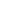 Options include but are not limited to (1) student conference (2) parent conference (3) short periods of isolation from other students (4) loss of privileges (5) Time Out (6) detention (7) In school suspension  (8) Alternative to suspension (9) Out of school suspension (10) Recommendation for expulsion Repeated offenses at any level will increase the level of consequence served.*Student Violations and Levels are explained in the Woodford County School District Code of Conduct which each student receives and signs acknowledgement of receipt upon entering school each year.**Administrative Discretion—School administrators have some discretion to consider such factors as age, grade level, and individual case facts when applying the above disciplinary options.  The disciplinary infractions contained in the Tiger Book and the consequences associated are not exhaustive.  While important to have standards of conduct and predictable guides from which to refer, it is also important for school administrators to apply common sense approaches based on the unique circumstances surrounding each incident.  School administrators may use discretion in assigning a school consequence to students when there is a nexus or a means of connecting inappropriate conduct outside of school with a likelihood of disruption to the school environment or at school sponsored events.Student Symptoms/DiagnosisStudent May Return to School When…Fever of 100.4 or higher degrees orallyTemp. below 100.4 degrees orally for at least 24 hours without the use of Tylenol or MotrinVomitingSymptom-free for 24 hoursDiarrheaSymptom-free for 24 hoursContagious disease being treated with antibiotic24 hours after first dose of antibiotic and fever free for 24 hours or as directed by doctorDeep “barking-like” cough or difficulty breathingSymptom free or 24 hours after first dose of antibioticDiagnosed strep throat24 hours after first dose of antibioticUnusually tired, fussy or paleSymptom-freeEye drainageSymptom-free, 24 hours after first dose of antibiotic or as directed by doctorNew or sudden undiagnosed rash or rash with feverRash disappears, diagnosed non-contagious by doctor, or 24 hours after first dose of medication with area coveredRingworm24 hours after beginning treatment with anti-fungal medication, with affected areas covered.LiceAfter treatment and removal of lice. Upon return to school, must be checked by trained office staff before being cleared to stay at school.TIGER PRIDERespectfulResponsibleReadyClassroomAppropriate voice levelFollow classroom expectationsOn task Complete workPrepared with materials Arrive on timeRestroomVoice level 2Use respectful language Respectful actionsKeep area cleanGo, flush, washSee something, say somethingRed zoneUse at appropriate timesHall pass in handHallwaysVoice level 1Use respectful language Respectful actionsWalking on the right sideKeep moving to destinationBe in appropriate hallwayRed zoneGet all materials at designated timesCafeteriaVoice level 2Use respectful language Respectful actionsStay at assigned tableLeave no traceAsk permission for restroomYellow zone (phones only)AssemblyAppropriate voice levelRespectful languageFollow hand signalsOnly use the stairs Dismissed as directedSpill- proof containers onlyYellow zone (phones only)ArrivalVoice level 1Use respectful language Respectful actionsGo to and remain at destinationLeave no traceGreen ZoneDismissalVoice level 1Use respectful language Respectful actionsWalk directly to destination3:15 Parent pick-up and instruments3:18 Bus riders go to bus and walkers and athletes go to libraryBusVoice level 1Respectful languageRespectful actions(School expectations apply)Sit in assigned seatRemain seated Face forwardLeave no traceGreen zoneTechnologyRespectful languageRespectful actionsDo your own workPositive peer interactionsSee something, say somethingOn assigned taskTake care of your deviceChromebooks are chargedSTUDENT VIOLATIONIn-School Disciplinary ActionIn-School Disciplinary ActionShort Term Suspension (1-5 days)Long Term Suspension (6-10 days)Removal from Regular Program (Alt Ed.)LEVEL ILEVEL IILEVEL IIILEVEL IVLEVEL VArson/Attempted ArsonXXAssault/Battery: School employeesXXAssault/Battery: studentXXXBomb threatXBringing non-class items to schoolXXXBullying/harassmentXXXXXBus misbehaviorXXXXClassroom disruptionXXXDefianceXXXXDisplay of affectionXXXDisrespectXXXXDress Code ViolationXXXFalse fire alarmXXFightingXXXXGambling/gambling paraphernaliaXXXHarassment/discriminationXXXXLack of classroom materialsXXXLitteringXXXMisrepresenting factsXXOut of areaXXXXPlagiarism/cheatingXXXXPornographic literature/drawingsXXXPossession, sharing and/or use of controlled substance/alcoholXXPossession, sharing and/or use of over the counter medicationXXXXPossession of drug paraphernaliaXXXPossession of personal telecommunication/electronic deviceXXXPossession, selling, sharing, transferring of simulated controlled substances or look alikesXXXXPossession or use of weapons, dangerous instruments, or look alikesXXXXXProfanityXXXXRefusal to honor punishmentXXXRowdy behaviorXXXRudenessXXXSafety violationXXXXSalesXXSexually related activityXXXXSmoking/possession or use of tobacco on school groundsXXXTardy to classXXXTerroristic threateningXXXTheft and related offensesXXXXUnauthorized access or use of computer network accountXXXXXVandalismXXXXX